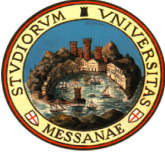 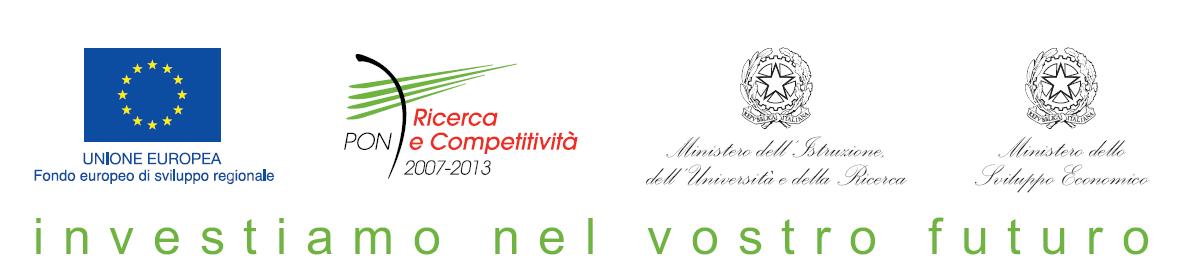 Università degli Studi di MessinaDIPARTIMENTO DI FISICA E DI SCIENZE DELLA TERRAUNIVERSITA' DEGLI STUDI DI MESSINADipartimento di Fisica e Scienze della TerraProcedura di selezione comparativa volta ad accertare l’esistenza tra il personale docente interno all’Ateneo, e in subordine a soggetti esterni. di risorse necessarie per lo svolgimento dell’attività didattica e, qualora la verifica dia esito negativo, a disciplinare l’individuazione di soggetti esterni, per il conferimento n. 8. (otto) incarichi per l'attività tutoriale nell'ambito del progetto formativo "Formazione di competenze e professionalità per lo Sviluppo di Micro e Nano - tecnologie innovative in ambito Healthcare: biosensori e sistemi per drug delivery” - HIPPOCRATES -CUP B68712000370007 - codice identificativo PON 02-00355-2964193Conformemente al bando di selezione del 21/10/2014 , nei locali del Dipartimento di Fisica e di Scienze della terra” alle ore 12,00 del giorno 3.11.2014 si è riunita la Commissione giudicatrice del Concorso per il conferimento di n. 8. (otto) incarichi per l'attività tutoriale nell'ambito del progetto formativo "Formazione di competenze e professionaliti per lo Sviluppo di Micro e Nano - tecnologie innovative in ambito Healthcare: biosensori e sistemi per drug delivery - HIPPOCRATES -CUP B68712000370007 - codice identificativo PON 02-00355-2964193, nominata con delibera del Consiglio del Dipartimento di Fisica e di Scienze della Terra del 21/07/2014.Sono presenti la  Prof.ssa MEZZASALMA Angela, che assume la funzione di Presidente, il Prof., NERI Fortunato Componente, la Prof.ssa SAIJA Rosalba che assume il ruolo di Segretario. Sono stati discussi i criteri generali relativi allo svolgimento della selezione secondo quanto previsto dal bando. Si è ritenuto non necessario procedere ad un colloquio orale dei candidati.OMISSISPertanto gli incarichi di TUTOR vengono così attribuiti:Obiettivo 1: 	Tecnologo esperto di micro e nano tecnologie per bio sensori integrati in applicazioni di diagnosticaTre figure in grado di guidare e seguire nel percorso formativo i formandi nelle attività di Allestimento di sistemi biosensoristici per la detection di markers proteici e nucleiciUna figura (TUTOR 1) con comprovata qualificazione specialistica nella produzione di 	nanostrutture metallichemediante tecniche di crescita basate sull’ablazione laser, per 332 ore di 	attività., . (Dott. Santi Sibilia)Una figura (TUTOR 2) con comprovata qualificazione specialistica nella caratterizzazione e 	valutazione dell'efficienza di sensori SERS basati su nanoparticelle mediante tecniche di crescita 	basate sull’ablazione laser, per 200 ore di attività. . (Dott.ssa Enza Fazio)Una figura (TUTOR 3) con comprovata qualificazione specialistica nella immobilizzazione e 	ingegnerizzazione delle sonde per l'utilizzo come biosensori diagnostici, per 332 ore di attività, 	(Dott.ssa Germana Lentini). Obiettivo 2: Corso per Tecnologo esperto nello sviluppo di nano tecnologie abilitanti per il drug deliveryDue figure in grado di guidare e seguire nel percorso formativo i formandi nelle attività di "Studio dei processi di trasporto e rilascio di principi attivi da sistemi di drug-delivery" Una figura (TUTOR 1) con comprovata qualificazione specialistica nella messa a punto e 	utilizzazione di modelli in vitro di colture di cellule animali per lo studio di nuovi farmaci, con 	specifico riferimento	al programma sopra indicato , 700 ore di attività ( Dott.ssa Fratantonio 	Deborah)Una figura (TUTOR 2) con comprovata qualificazione specialistica in metodi analitici per la 	determinazione di farmaci in campioni biologici,per 164 ore di attività (Cristani Maria Teresa)Obiettivo 3:  Tecnologo esperto dei processi di trasferimento di conoscenza e di valorizzazion E della ricerca scientifica nel settore healthcareTre figure in grado di guidare e seguire nel percorso formativo i formandi nelle attività di "Trasferimento tecnologico, ricerca e sviluppo, creazione di spin-off, project financing e finanza innnovativa per le start-up nel settore healthcare".Una figura (TUTOR 1) con comprovata qualificazione specialistica nel settore della politica economica e nel trasferimento tecnologico, R&S e creazione di impresa per 150 ore di attività     ( Prof. Michele Limosani)Una figura ( TUTOR 2) con comprovata qualificazione specialistica sul sistema finanziario internazionale, la finanza aziendale e sulla finanza innovativa per le start-up per 400 ore di attività (Dott. Lanzafame Fabrizio)Una figura( TUTOR 3)  con comprovata qualificazione specialistica nella creazione di impresa, organizzazione aziendale e sviluppo delle start-up per 314 ore di attività (Dott.ssa Acacia Francesca)I lavori vengono chiusi alle ore 14,30 Letto, approvato e sottoscrittoLA COMMISSIONEF.to Prof.ssa Mezzasalma Angela Maria (Presidente)F.to Prof. Neri Fortunato (Componente)  F.to Prof.ssa Saija Rosalba  (Segretario) 